муниципальное бюджетное учреждение дополнительного образования «Центр   психолого-педагогической, медицинской и социальной помощи «Ступени»     (МБУ ДО ППМС-Центр «Ступени»)ПРИКАЗ 16.01.2023 года                                                                                         № 4  ЗаволжьеО внесении изменений в локальные нормативные акты Учреждения.          В связи с принятием новой редакции Устава МБУ ДО ППМС-Центр «Ступени»,ПРИКАЗЫВАЮ: 1. В локальных нормативных актах МБУ ДО ППМС-Центр название Городецкий муниципальный район читать в следующей редакции: Городецкий муниципальный округ.2. Действие приказа распространяется на локальные нормативные акты МБУ ДО ППМС-Центр «Ступени», утверждённые с 03.08.2020 года по 31.12.2022 года.3. Веселовой Е.И. – делопроизводителю ознакомить с приказом под роспись всех сотрудников Учреждения.4. Контроль за исполнением приказа оставляю за собой.       Директор                                                                            Т.Н. Белова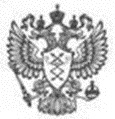 